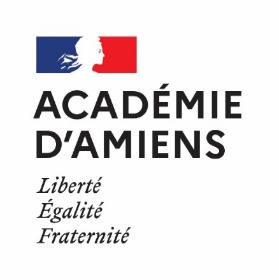 Fournir une méthode pour réaliser un compte-rendu collaboratif en direct, avec présentation orale, en utilisant des outils numériques.Objectifs pédagogiques Les objectifs sont de travailler la compétence « communiquer » (dans le cadre des programmes de lycée (en particulier en vue de préparer le grand oral) ou du supérieur) et de créer un autre moyen de faire un bilan des compétences expérimentales à acquérir.Partie du programme traitée Cette méthode s’applique à n’importe quelle partie du programme.Matériel et logiciel utilisésOrdinateur avec logiciel de traitement de texte (libreOffice, word) relié à un vidéoprojecteur et à une webcam ou téléphone portable (utilisé en tant qu’appareil photo).Modalités de l’organisation mise en œuvreIl est fourni en début de TP, à chaque binôme la référence de la partie du TP pour laquelle il devra faire un compte-rendu (papier ou sur support numérique) et une présentation.Dès qu’un binôme a fini son support de présentation, il l’indique au professeur, qui le prend en photo (grâce à la webcam ou au téléphone) si le support est papier ou le récupère sous format numérique.Le professeur procède à la mise en page dans un document libreOffice ou word, qui contient tous les travaux des différents binômes. En fin de séance, 20 minutes sont réservées à la restitution en classe. En s’appuyant sur le document collaboratif mis en forme par le professeur et projeté, chaque binôme présente sa partie. Les étudiants sont invités à poser des questions à ceux effectuant la présentation et à discuter des méthodes expérimentales mises en œuvre.A l’issue du TP, le professeur corrige les éventuelles erreurs présentes sur le document collaboratif, puis transmet cette version corrigée à l’ensemble de la classe.Compétences travaillées Evaluer la compétence « Communiquer », ainsi que celles associées au TP réalisé, en particulier :pour le programme de terminale spécialitéprésenter une démarche de manière argumentée, synthétique et cohérente ;utiliser un vocabulaire adapté et choisir des modes de représentation appropriés ;échanger entre pairs.pour le programme de CPGE : présenter les étapes de sa démarche de manière synthétique, organisée et cohérente ;rédiger une synthèse, une analyse, une argumentation ; utiliser un vocabulaire scientifique précis et choisir des modes de représentation adaptésécouter, confronter son point de vue.Déclinaisons possibles/ les pistes Cette méthode s’applique à tous les niveaux du lycée, du supérieur, mais peu également être mise en œuvre au collège.Retours d’expériencesFreins : nécessite une bonne gestion du temps. Le temps de réalisation du support par le professeur est un temps où les élèves travaillent en autonomie, ce qui peut être considéré comme un demi-frein, puisque l’acquisition de l’autonomie est une compétence importante.Points d’appui : favorise la dynamique de groupe (avec en particulier une confrontation des points de vue), permet un bilan en temps réel du TP et des compétences à travailler, développe l’esprit de synthèse et l’expression d’une argumentation orale.